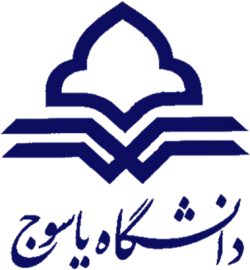 

مرکز آموزش‌های آزاد و مجازی دانشگاه
 درخواستنامه اطلاعاتي دوره هاي آموزش هاي آزاد
دانشکده/ مرکز/ موسسه:گروه آموزشي:عنوان دوره:متقاضي دوره:	سازمان			انفرادي	نام سازمان: اطلاعات مربوط به دورهنام دوره:------------------------------------------------------------------------------------------------------------هدف و ضرورت از برگزاري دوره:------------------------------------------------------------------------------------------------------------
------------------------------------------------------------------------------------------------------------------------------------------------------------------------------------------------------------------------------------------------------------------------------------------------------------------------------------------------------------------------------------------------------------------------------------------------تعداد ساعت دوره :------------------------------------------------------------------------------------------------------------محتوا و سرفصل دوره:------------------------------------------------------------------------------------------------------------
------------------------------------------------------------------------------------------------------------------------------------------------------------------------------------------------------------------------------------------------------------------------------------------------------------------------------------
------------------------------------------------------------------------------------------------------------------------------------------------------------------------------------------------------------------------------------------------------------------------------------------------------------------------------------

تبصره: مطابق آئين نامه آموزش‌هاي آزاد، دانشکده/ مرکز/ موسسه ----------------------  تعهد مي‌نماید که
محتوي و سرفصل فوق‌الذکر متفاوت از سرفصل و محتوي دوره اموزش رسمي است و خاص همين دوره
طراحي شده است.
مدرک تحصیلی لازم جهت شركت در دوره به لحاظ حفظ كیفیت دوره :
------------------------------------------------------------------------------------------------------------سازمان متقاضی دوره در قالب تفاهم نامه درصورت وجود :
------------------------------------------------------------------------------------------------------------نحوه ارائه دوره: 	حضوري	 الکترونيکي 		نيمه حضوري
------------------------------------------------------------------------------------------------------------نحوه ارزيابی دوره :
------------------------------------------------------------------------------------------------------------تاريخ شروع و خاتمه دوره:
------------------------------------------------------------------------------------------------------------ مكان ارائه دوره:
------------------------------------------------------------------------------------------------------------ شماره و تاريخ مجوز قبلی در صورت وجود: آیا قبلا این دوره در موسسه برگزار شده است؟ بلی□ چند بار؟...............خیر□
------------------------------------------------------------------------------------------------------------ میزان شهريه پیشنهادي براساس نفر /ساعت دوره:
------------------------------------------------------------------------------------------------------------ تعداد افراد متقاضی دوره:
------------------------------------------------------------------------------------------------------------ نحوه اطلاع رسانی و پذيرش داوطلبان:------------------------------------------------------------------------------------------------------------اطلاعات مربوط به مدرسین دوره2-1- جدول نام مدرسین و حوزه هاي مربوطه:
2-2- در صورت بین رشته‌اي بودن دوره، توافقات (مكاتبات) صورت گرفته با
دانشكده/ گروه مربوطه اعلام و ضمیمه درخواست گردد.نام مدرسمدرک تحصیلیمحل خدمتوضعیت استخدامینام مبحث